No todo evento médico que se beneficia de primeros auxilios requiere personal médico de emergencia para responder en la escena, pero es importante a la persona que necesita ayuda poder depender de alguien para que llame al 911 (o servicios de emergencia) si es necesario.VerdaderoFalsoHay muchos tipos de convulsiones y la mayoría solo durapocos segundos.pocos minutos.5 minutos o más.al menos una hora.Para ayudar a alguien que está teniendo un ataque tónico-clónico generalizado (también conocido como convulsión del tipo gran mal) la CDC aconseja que no debesostenerlos o tratar de detener sus movimientos.ayudarles hacia el piso.girarlos suavemente a un lado para ayudarles a respirar. poner algo suave y plano, como una chamarra doblada, debajo de su cabeza.Si alguien está teniendo una convulsión, llame al 911 (o servicios de emergencia) sila convulsión dura más de 5 minutos.tienen dificultad para respirar o caminar después de la convulsión.tienen otra convulsión cercana a la primera.cualquiera de las anteriores. Desempeñar impulsos abdominales si una persona está ahogándose requiere que 			 mientras envuelve su brazo alrededor de su cintura.  se pare a su ladosostenga sus brazosse pare detrás de elloslos ayude a bajar al piso No todo evento médico que se beneficia de primeros auxilios requiere personal médico de emergencia para responder en la escena, pero es importante a la persona que necesita ayuda poder depender de alguien para que llame al 911 (o servicios de emergencia) si es necesario.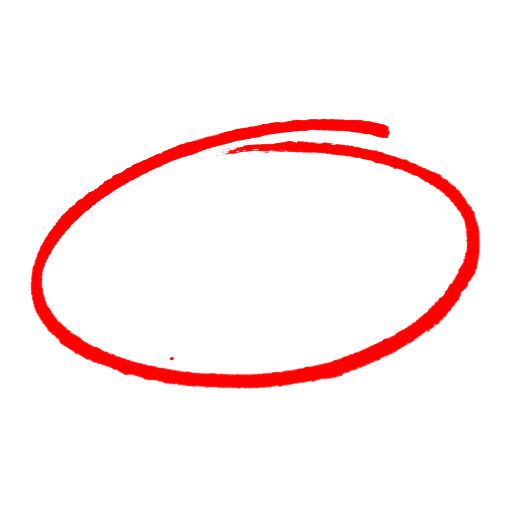 VerdaderoFalsoHay muchos tipos de convulsiones y la mayoría solo durapocos segundos.pocos minutos.5 minutos o más.al menos una hora.Para ayudar a alguien que está teniendo un ataque tónico-clónico generalizado (también conocido como convulsión del tipo gran mal) la CDC aconseja que no debesostenerlos o tratar de detener sus movimientos.ayudarles hacia el piso.girarlos suavemente a un lado para ayudarles a respirar. poner algo suave y plano, como una chamarra doblada, debajo de su cabeza.Si alguien está teniendo una convulsión, llame al 911 (o servicios de emergencia) sila convulsión dura más de 5 minutos.tienen dificultad para respirar o caminar después de la convulsión.tienen otra convulsión cercana a la primera.cualquiera de las anteriores. Desempeñar impulsos abdominales si una persona está ahogándose requiere que 			 mientras envuelve su brazo alrededor de su cintura.  se pare a su ladosostenga sus brazosse pare detrás de elloslos ayude a bajar al pisoSAFETY MEETING QUIZPRUEBA DE REUNIÓN DE SEGURIDADSAFETY MEETING QUIZPRUEBA DE REUNIÓN DE SEGURIDAD